	Genève, le 10 août 2016Madame, Monsieur,Suite à la Circulaire 229 du TSB datée du 29 juin 2016, je vous informe que le Forum de haut niveau sur le thème "Pour les villes et des services urbains intelligents", qui devait avoir lieu à Genève (Suisse) le 1er septembre 2016, a été repoussé en raison de circonstances imprévues et se tiendra à une date ultérieure. Nous vous tiendrons informés suffisamment à l'avance de la nouvelle date de cette manifestation. Nous vous prions de bien vouloir nous excuser pour les éventuels désagréments occasionnés par ce changement.Veuillez agréer, Madame, Monsieur, l'assurance de ma considération distinguée.Chaesub Lee
Directeur du Bureau de la
normalisation des télécommunications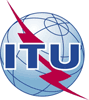 Union internationale des télécommunicationsBureau de la Normalisation des Télécommunications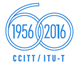 Réf.:Tél.:
Fax:
Addendum 1 à la
Circulaire TSB 229Ateliers du TSB/CB+41 22 730 6301+41 22 730 5853
–	Aux administrations des Etats Membres de l'Union;–	Aux Membres du Secteur UIT-T;–	Aux Associés de l'UIT-T;–	Aux établissements universitaires participant aux travaux de l'UIT–	Aux administrations des Etats Membres de l'Union;–	Aux Membres du Secteur UIT-T;–	Aux Associés de l'UIT-T;–	Aux établissements universitaires participant aux travaux de l'UITE-mail:cristina.bueti@itu.intCopie:–	Aux Président et Vice-Présidents des Commissions d'études de l'UIT-T;–	Au Directeur du Bureau de développement des télécommunications;–	Au Directeur du Bureau des radiocommunicationsCopie:–	Aux Président et Vice-Présidents des Commissions d'études de l'UIT-T;–	Au Directeur du Bureau de développement des télécommunications;–	Au Directeur du Bureau des radiocommunicationsObjet:Forum de haut niveau sur le thème "Pour les villes et des services urbains intelligents",
Genève (Suisse), 1er septembre 2016Forum de haut niveau sur le thème "Pour les villes et des services urbains intelligents",
Genève (Suisse), 1er septembre 2016